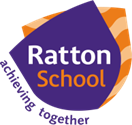 Year 10 GeographyYear 10 GeographyUnit 2: The Challenge of Natural HazardsUnit 3: Urban Issues and ChallengesThe aims of this unit are to develop an understanding of the tectonic, geomorphological, biological and meteorological processes and features in different environments, and the need for management strategies governed by sustainability and consideration of the direct and indirect effects of human interaction with the Earth and the atmosphere. Keywords for this UnitSee page 1 onward: Subject specific vocabulary (aqa.org.uk)The aim is to develop an understanding of how urban growth creates opportunities and challenges for cities in LICs and NEEs. How urban change in cities in the UK leads to a variety of social, economic and environmental opportunities and challenges. How urban sustainability requires management of resources and transport.Keywords for this UnitSee page 19 onward: Subject specific vocabulary (aqa.org.uk)Unit 4: River Landscapes in the UKUnit 5: FieldworkIn this unit, students study how The shape of river valleys changes as rivers flow downstream and the processes involved. How distinctive fluvial landforms result from different physical processes. The different management strategies that can be used to protect river landscapes from the effects of flooding.Keywords for this UnitSee page 10 and 13 onward: Subject specific vocabulary (aqa.org.uk)Students undertake two geographical enquiries, each of which includes the use of primary data, collected as part of a fieldwork exercise. These currently take place in Alfriston village, looking at traffic management, and assessing the link between river velocity and river erosion down the River Cuckmere. The two enquiries are carried out in contrasting environments and show an understanding of both physical and human geography. In the physical enquiry, students are expected to show an understanding about the interaction between physical and human geography.Keywords for this UnitSee page 5 onward: Subject specific vocabulary (aqa.org.uk)Year 11 GeographyYear 11 GeographyUnit 6: The Changing Economic WorldUnit 7: Coastal Landscapes of the UKThere are global variations in economic development and quality of life. Various strategies exist for reducing the globaldevelopment gap. Some LICs and NEEs are experiencing rapideconomic development which leads tosignificant social, environmental and culturalchange. Major changes in the economy of the UK have affected, and will continue to affect, employment patterns and regional growth.Keywords for this UnitSee page 21 onward: Subject specific vocabulary (aqa.org.uk)The coast is shaped by a number of physical processes. Distinctive coastal landforms are the result of rock type, structure and physical processes. Different management strategies can be used to protect coastlines from the effects of physical processes.Keywords for this UnitSee page 10 onward: Subject specific vocabulary (aqa.org.uk)Unit 8: The Challenge of Resource ManagementUnit 9: Issue EvaluationFood, water and energy are fundamental to human development. The changing demand and provision of resources in the UK create opportunities and challenges. Demand for food resources is rising globally but supply can be insecure, which may lead to conflict. Different strategies can be used to increase food supply.Keywords for this UnitSee page 24 onward: Subject specific vocabulary (aqa.org.uk)This unit contributes a critical thinking and problem-solving element to the assessment structure. The assessment will provide students with the opportunity to demonstrate geographical skills and applied knowledge and understanding by looking at a particular issue(s) derived from the specification using secondary sources. A resource booklet will be available twelve weeks before the date of the exam so that students have the opportunity to work through the resources, enabling them to become familiar with the material.Keywords for this UnitSee page 1 onward though this depends on the topic given each March: Subject specific vocabulary (aqa.org.uk)